8 Марта в первой младшей группе «Ягодка»«Мамин праздник»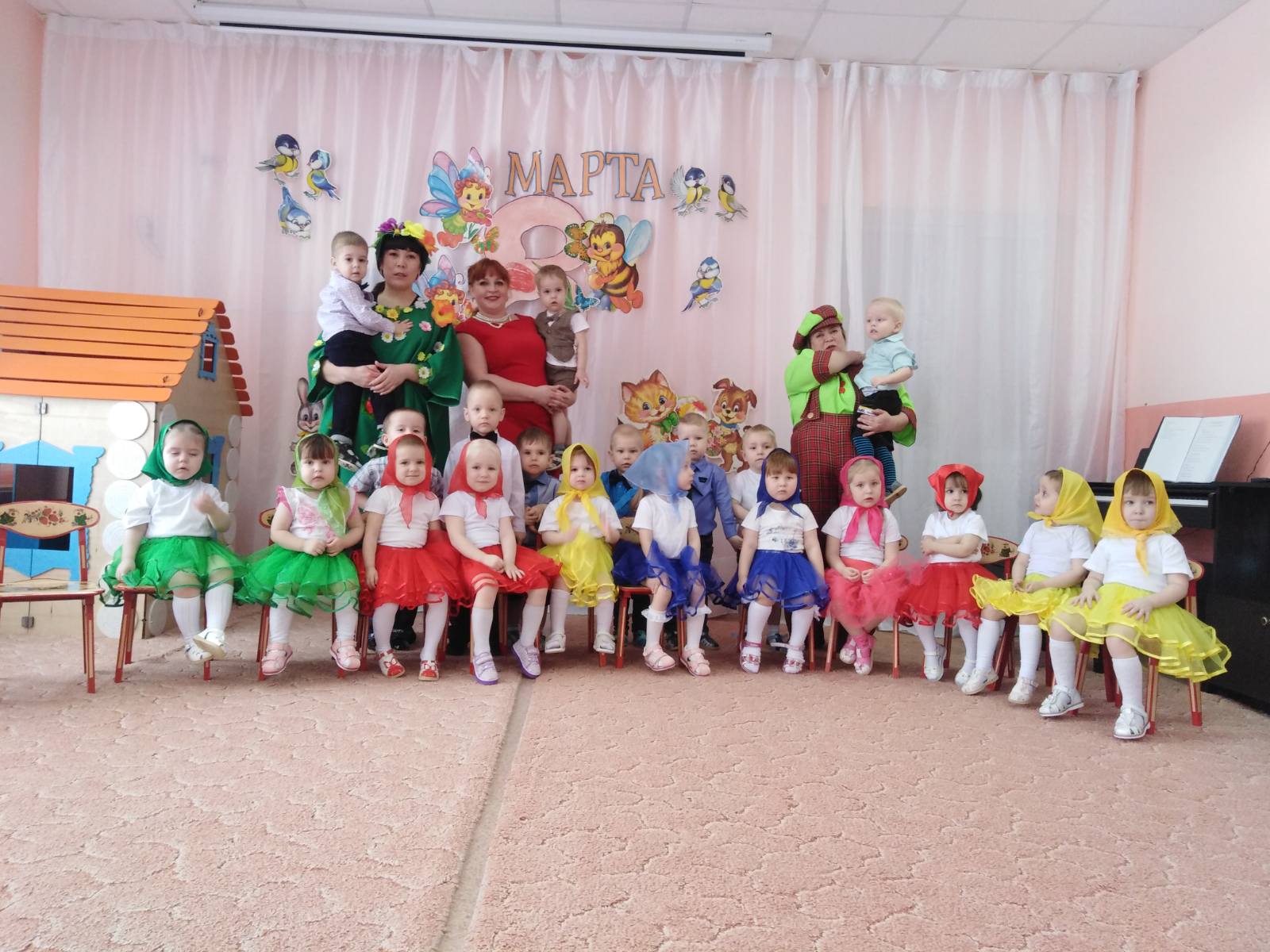 Вот и праздник!Что за праздник?Праздник бабушек и мам!Это самый лучший праздник,Он весной приходит к нам.      После холодной, суровой зимы - Весна - самое долгожданное время года. И вот МАРТ - первый весенний месяц!       Пришла долгожданная весна, а вместе с ней и праздник 8 марта! Всю неделю, накануне праздника, мы с детками беседовали о мамах, бабушках, о том, как ребята помогают им дома. Мы читали стихи, танцевали, слушали и пели песни о маме и бабушке. В ожидании праздника 8 Марта   с детьми оформляли газету для наших мам и бабушек, готовили подарки мамам. Все старались от души.      4 марта в первой младшей группе «Ягодка» был проведен утренник, посвященный Международному дню 8 марта, целью которого стало воспитание доброжелательного отношения и любви к близким людям, раскрытие творческих способностей детей через различные виды музыкальной деятельности.     В начале праздника дети исполнили песню про маму, рассказали стихотворения. Затем в гости прилетел к ребятам Карлсон, где он с детьми поиграл в игру «Помоги маме». Наши девочки с танцевали танец «Куклы неваляшки». Дети пели танцевали с музыкальными инструментами.      Ребята с удовольствием показали, что можно для мамы спеть песню, прочитать стихи, подарить танец и цветы, изготовленные своими руками с помощью воспитателей. У нас получился яркий радостный праздник, который очень понравился и малышам.Воспитатель: Тайщикова К.Д.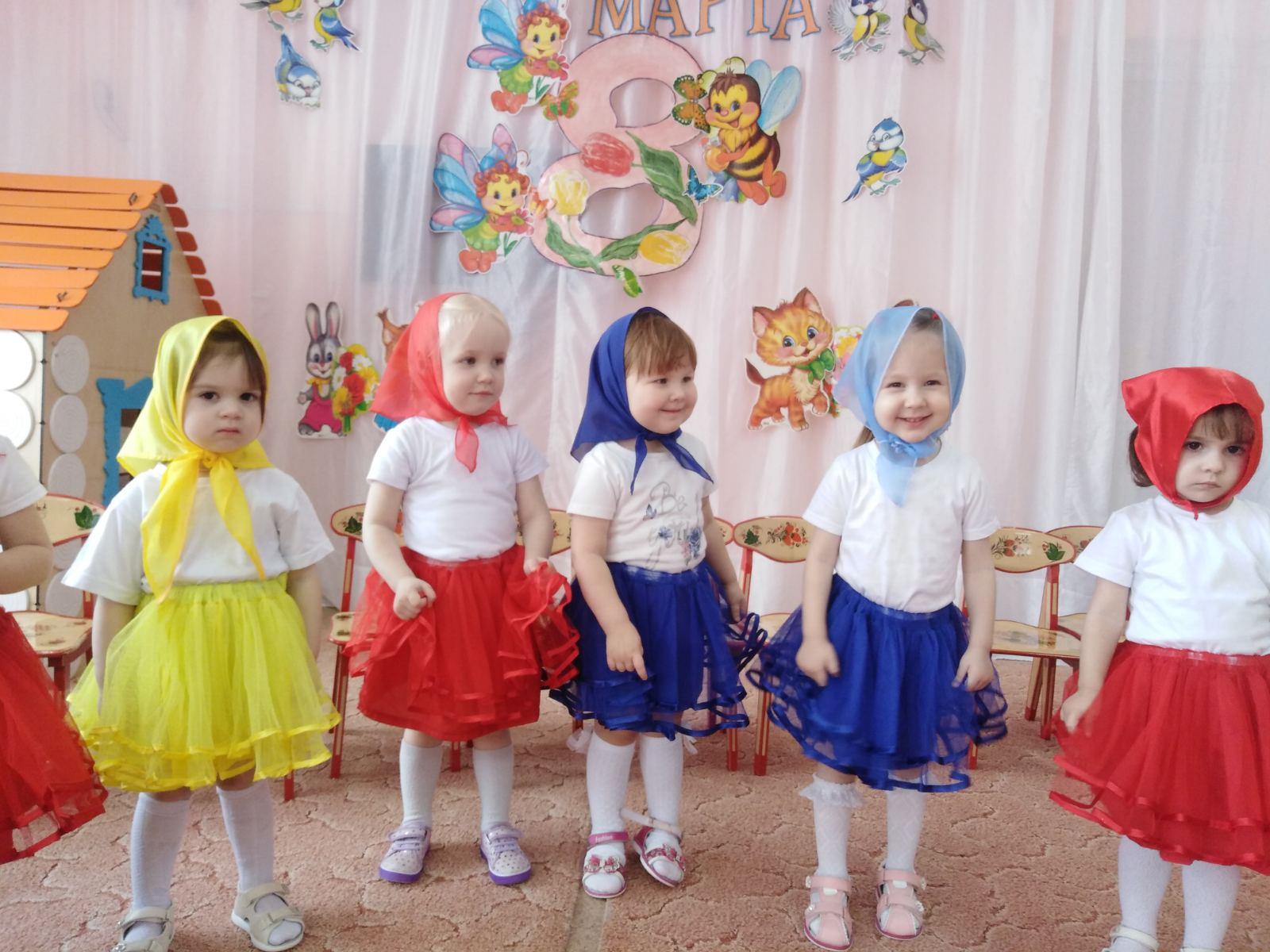 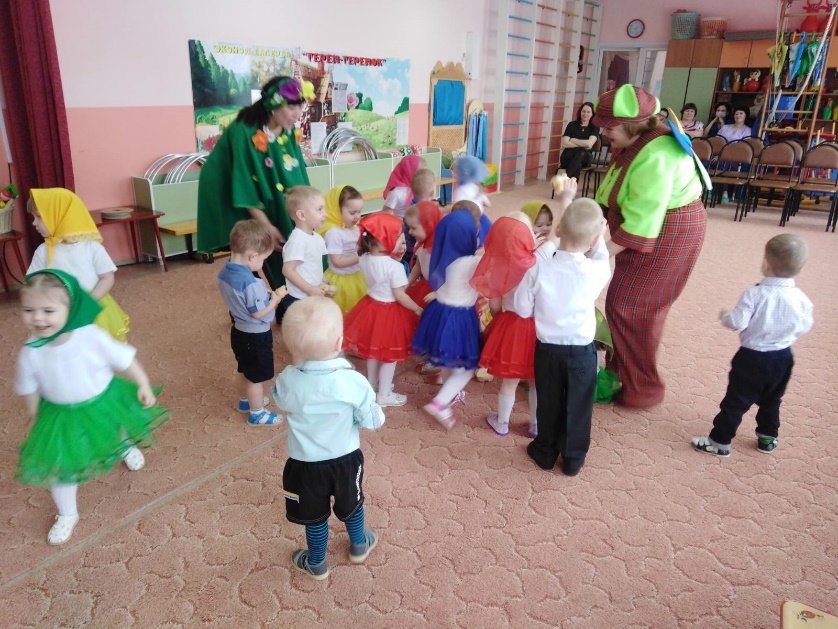 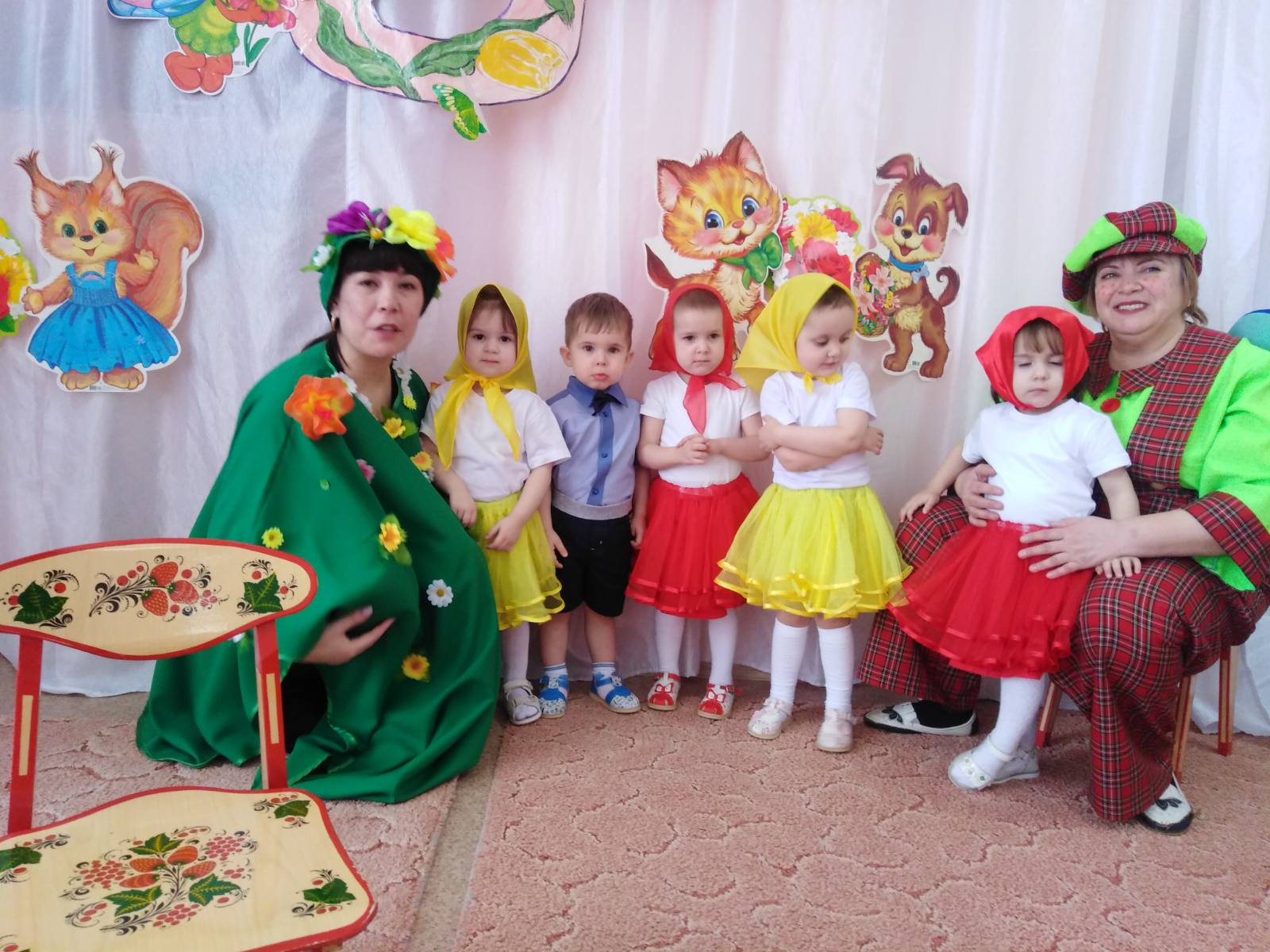 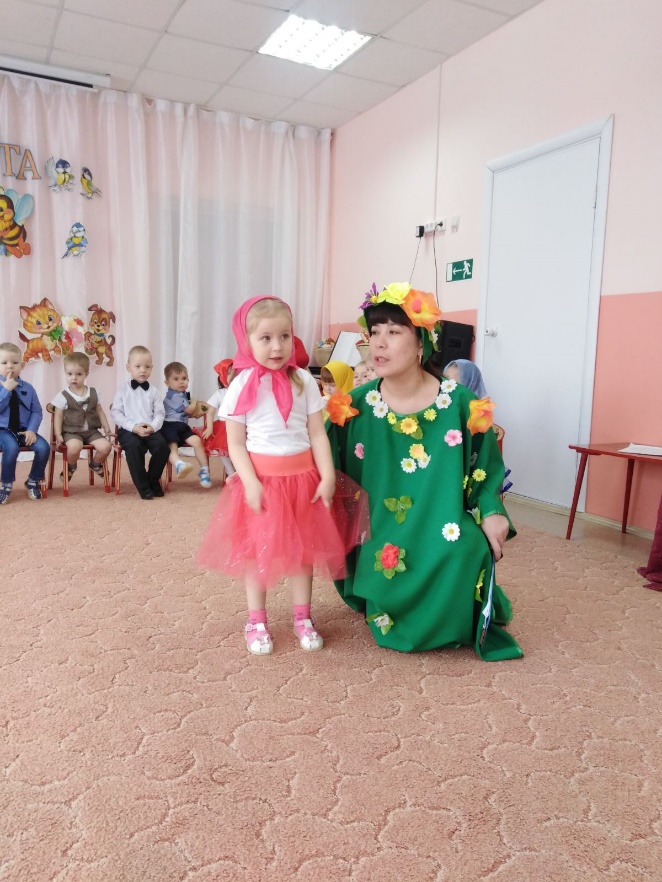 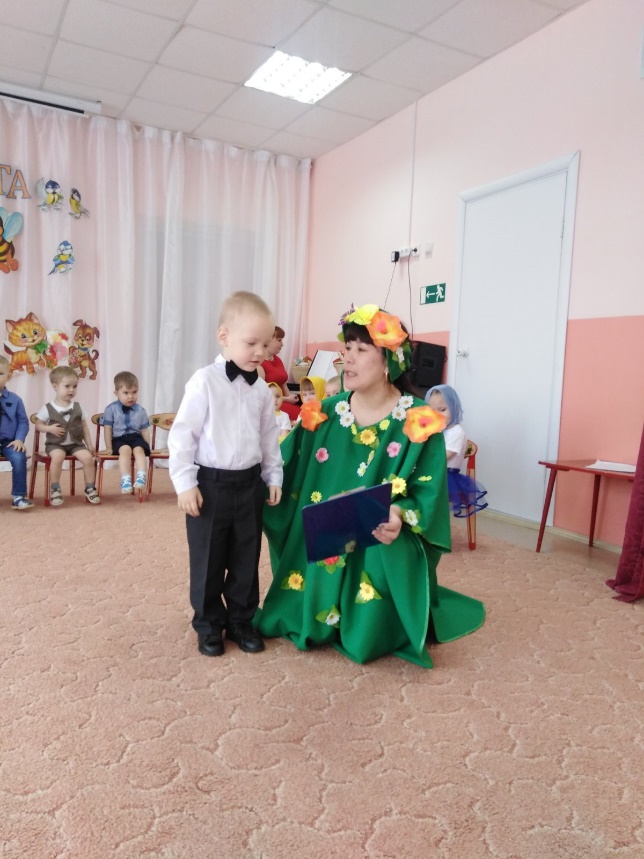 